Montana Charlie’s    Flea Market 630-739-4338                              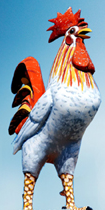     Little America Flea Market                  Office 630-523-2375                                                              	    255 Joliet Rd. (I55@Joliet Rd.),    Bolingbrook, Il. 60440INFORMACION PARA VENDEDORES CON RESERVACION -2015.ABIERTO:       Todos los sabados y domingos -Abril 11th -November 1st. HORAS:           6:00 AM - 5:00 PM (Nadie debe de estar antes de las 5:30 am)PRECIOS:  15 x 25      Sabados $8.00      Domingos $24.00       15 x50       Sabados $9.00      Domingos $26.00Puerta de Entrada #5- Porfavor dar su nombre y # de espacio en la caseta roja  de la entrada.Usted debe de pagar a el gerente cuando entra, antes de permitirle ir a su espacio. A nadie se le permitira vender y pagar durante o al final del dia! Porfavor no pregunte!!!La caseta roja cerrara a las 8:00am los domingos. Vendedores deben estar en su espacio a las 7:30am.Para vender en nuestro flea market, usted debe de estar deacuerdo con nuestras reglas. La falta de cooperation puede resultar en la perdida permanente de su espacio en Montana Charlie’s . Montana Charlie’s sigue leyes locales, federales y estatales para mantener un ambiente seguro y amigablemente familiar.PAGO DE RESERVACION MENSUAL.      .   Para asegurar que su espacio sea reserved  usted pagara un cargo mensual de $30.00 por espacio por  mes.      .   Este pago debe de ser realized el primer fin de semana de cada mes o antes. Si no es pagado a tiempo usted perdera su espacio.      .   Los espacios tendran que ser pagados hasta Octubre para garantizarlo el sanguine ano .PAGOS SEMANALES PARA ESPACIOS RESERVADOS.      . NO  se le permitira vender los domingos a menos que haiga hecho su pago seminal.     . Si usted prepago el sabado para el domingo, porfavor en la linea a mano inquired el domingo, ensene su recibo y espere a que le den la senal para pasar.     . Despues de las 7:30am todos los espacios NO PAGADOS seran vendidos a alguien mas por ese dia. Si usted esta tarde y quiere que le aparten su espacio, porfavor llame al 630-739-4338.     . Solo se le permitira pagar por adelantadopor el mes completo con cheque. Si su cheque es regresado un cargo de $50.00 sera agregado y no podremos aceptar mas cheques de usted.REGLAS SOBRE ASISTENCIA DE SABADOS.      . Todos los vended ores reservados DEBEN de estar presentes y vender 3 sabados al mes.      . El primer mes que no tabaje 3 sabados sera multado $30.00 y despues del Segundo mes perdera su espacio. Este cargo sera agregado a su reservacion mensual.      . Queremos vended ores que se presenten los sabados! Si los vended ores estan presentes, tendremos clientes comprando. Los sabados pueden ser tan Buenos como los domingos.VENDIENDO SU ESPACIO.      . ABSOLUTAMENTE  no se permite subrentar o compartir los espacios.      . Sera permitido el estacionamiento para un acrro del vended or y un carro para el ayudante. Vended ores y ayudantes Deben de estar en el flea market antes de las 8:00am. Cualquiera que llegue despues de las 8:00am pagara por estacionamiento. Si tiene que irse y regresar, porfavor tenga su recibo semanalo se le cobrara estacionamiento.      . No se permite vender fuera del area del vended or, toda la mercancia y articulos Deben de estar dentro de la linea. Nada puede estar en los pasillos, incluyendo sombrillass.      . Porfavor mantenga su lugar limpio y llevese con usted todos los articulos que no vendio y su basura grande.POLITICA DE DIA LLUVIOSO.      . Para cancelar y obtener credito, porfavor llame antes de las 7:00am, si viene a el flea market, avisele a el gerente antes de las 7:30am si decide irse y usted obtendra un credito.MERCANCIA NO PERMITIDA.      . Mercancia robada, mercancia pirata, bebidas o comida hecha en casa, material pornographic, colchones usados, y todo lo que sea considerado illegal o peligroso.      . La venta de mercancia pirata o mercancia que viole los derechos de marca de otros esta prohibida. Es la obligacion del vended or verificar que la mercancia que esta ofreciendo a la venta no sea pirata.      . Cuquillos, animales, y productos empacados de fabrica requiren un permiso especial.      . Absolutamente NO a la venta de bebidas alcoholicas. Gastamos mucho dinero en permisos para vender bebidas alcoholicas cada ano, aseguranza y taxes para poder vender alcohol. Si se le encuentra vended bebidas alcoholicas usted perdera permanentemente su espacio en Montana Charlie’s!.INSPECCION Y REMOVIMIENTO DE MERCANCIA.     . En un esfuerzo que envuelve la busqueda y education, Montana Charlie’s regula extrictamente el tipo de mercancia que sea vendida.si usted vende con nosostros, mantenemos el derecho a inspeccionar y tomar fotos a la mercancia. Durante el dia personal entrenado caminara en busca de mercancia prohibida. No se sienta offended si experimenta una inspeccion en su espacio.     . Mientras q ningun vended or esta absuelto, cierta categorias de mercancia requiren inspeccion de rutina: Electronicos/accesorios de telefonos, bolsas, Cds/DVDs, ropa, perfumes/cosmeticos, joyeria/lentes de sol,juguetes, ropa deportiva de licencia.      . Los vended ores seran dirigidos a remover immediate y permanentemente los articulos restringidos. Esto significa que tendra que quitarlos y ponerlos fuera del acceso a el publico. Su information sera retenida y se le dara una advertencia escrita.VENTA DE COMIDA.      . Todos los vended ores de comida deberan de obtener y esenar una licencia para vender comida dada por la municipal dad en la que el flea market se encuentra localized.      . Todos los vended ores Deben de tener un apoliza de aseguranza por no menos de 300.000 y un certificado de aseguranza confirmando una lista de los productos cubiertos por la poliza.      . La venta de cualquier producto de comida (como dulces, sodas, papitas,, etc)que sea directamente competencia con la comida vendida en el beer Palace esta prohibida.      . La venta de tabaco y alcohol en cualquier forma esta prohibida.MUSICA Y RADIOS.       . El volumen debe Montenegro bajo para respetar a otros vended ores y clientes, a menos que este demostrandolos para su venta.       . No microfonos o radio de carro.CARPAS Y MESAS.       . Debe de tener permiso del gerente para asegurar su carpa, y tiene que tener su lugar pagado para el domingo para poder dejarla los sabados por la noche.       . Las mesas vacias Deben de ser dobladas y boca abajo.       . Porfvaor asegure toda su mercancia con una lona y asegurese de que sea lo suficientemente fuerte para soportar Fuertes vientos.       . Porfvaor vea “seguridad de carpas” en la pagina web para instrucciones.       . Todas las carpas Deben de ser aseguradas con por lo menos pesas de 40 libras.RENTA DE MESAS.      . $7.00 por dia mas una licencia de manejo. La mesa debe de ser regressed para obtener su licencia de regreso.DISPOSICION DE BASURA.     . Ya no Habra mas contenedores de basura puesto que eran usados de una manera abusive.     . Toda la basura debe de ser dejada en una caja o bolsa de plastico enfrente de su espacio, nosotros la recogeremos al final del dia NO ponga cajas o mercancia rota en los botes regulares de basura .      . Tvs, estufas aires acondicionados, bicicletas, llantas, etc no pueden ser dejadas en el flea market.      . Los vended ores de frutas y vegetales Deben de llevarse su mercancia no vendida. Es recommendable que renten su propio contenedor de basura y lo mantengan cerrado con candado.      . Todos los espacios Deben de quedar limpios. Vamos a tener el orgullo en la manera en la que nuestro fle market se ve.MASCOTAS.      . No perros o mascotas son permitidas en el flea market por vended ores o clientes.UNIDADES DE ALMACENAMIENTO MENSUAL.       . Hay una cantidad limitada de unidades de almacenamiento por un cargo de $85.00 mensuales. Porfavor vea a el gerente si esta interesado.       . Las unidades de almacenamiento Deben de mantenerse ordenadas. Los vended ores Deben de asistir un 75% o mas de los dias de venta.       . Los vended ores Deben de pagar por el almacenamiento el primer dia del Nuevo mes o antes.       . Montana Charlie’s confiscara la marcancia del vended or si este esta atrasado con mas de 45 dias en su pago. Las unidades no son tranferibles.INDEFNICACION.      . El vended or esta deacuerdo a indemnizar a Montana Charlie’s y manter a Montana Charlie’s libre de cualquier reclamacion (incluyendo los costos de defensa de cualquier reclamo) que resulten por actividades de vended or en Montana Charlie;s.      . Los vended ores Deben de supervisar y controlar las actividades de todos sus empleados, agentes o ayudantes y seran responsible  por las actividades de estas personas.CERRANDO POR EL DIA.      . Usted tiene que estar afuera del flea market a las 5:00pm las puertas estaran cerradas.       . Habra un cargo de $10.00 si usted no esta afuera para las 5:00pm mas $10.00 por cada media hora que pase despues de las 5:30pm.Finalmente diviertase, si tiene alguna pregunta o comentario decently saber estamos aqua para ayudarlo. Sientase libre de compartir su gran experiencia con sus cleintes y vended ores.I.       EL GERENTE SE RESERVA EL DERECHO A CAMBIAR CUALQUIERA DE ESTAS REGLAS A CUALQUIER HORA SIN PREVIO AVISO.II.      EL GERENTE SE RESERVA EL DERECHO A REUSAR EL PERMISO DE      VENTA A CUALQUIERA POR CUALQUIE RAZON.III.      SI TIENE ALGUNA PREGUNTA O COMENTARIO, HABLE CON EL GERENTE. 